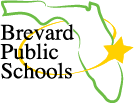 Terry Matson is a Resource Teacher and specializes in Transition Services through Brevard Public Schools.  She can be reached by phone at 321-633-1000 x 11549 or emailed at matson.terry@brevardschools.org.